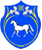   РОССИЙСКАЯ ФЕДЕРАЦИЯ                       РЕСПУБЛИКА ХАКАСИЯШИРИНСКИЙ РАЙОНАДМИНИСТРАЦИЯЦЕЛИННОГО СЕЛЬСОВЕТАПОСТАНОВЛЕНИЕ«05» сентября 2019г.                     с. Целинное                                            № 54/1О внесении изменений в Постановление № 109/1от 20.11.2013г. «Об утверждении схемы водоснабжения Администрации Целинного сельсовета»       Во исполнение требований Федерального Закона от 17 декабря 2011 года №416-ФЗ «О водоснабжении и водоотведении», Федерального Закона Российской Федерации от 6 октября 2003 года №131-ФЗ «Общих принципах организации местного самоуправления в Российской Федерации», пункта 8 Правил разработки и утверждения схем водоснабжения, водоотведения, утвержденных Постановлением Правительства Российской Федерации от 5 сентября 2013 года №782 «О схемах водоснабжения, водоотведения», Администрация Целинного сельсоветаПОСТАНОВЛЯЕТ:Внести и утвердить изменения схемы теплоснабжения в с. Целинное, Ширинского района Республики Хакасия, утвержденное Постановлением № 109/1 от 20.11.2013г., согласно Приложения 1.Контроль за исполнением данного постановления возложить на главу администрации Целинного сельсовета.Настоящее постановление подлежит обнародованию (опубликованию).Глава  Целинного сельсовета                                                                        О.М.Чепелин